                                                                                                                                                                                                        О Т К Р Ы Т О Е    А К Ц И О Н Е Р Н О Е     О Б Щ Е С Т В О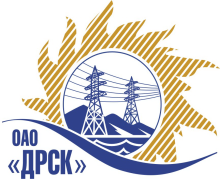 ПРОТОКОЛрассмотрения заявокПРЕДМЕТ ЗАКУПКИ:Открытый запрос предложений на право заключения Договора на поставку:  «Комплект оборудования для ремонта волоконно-оптического кабеля» для нужд филиала ОАО «ДРСК» «Южно-Якутские ЭС». 
Закупка № 560 Раздел 2.2.2Плановая стоимость: 637 000 руб. без НДСПРИСУТСТВОВАЛИ: постоянно действующая Закупочная комиссия 2-го уровня.ВОПРОСЫ, ВЫНОСИМЫЕ НА РАССМОТРЕНИЕ ЗАКУПОЧНОЙ КОМИССИИ: 1. О признании предложений соответствующими условиям закупки2. О признании предложений  несоответствующими условиям закупки3. О предварительной ранжировке предложений4. О проведении переторжкиВОПРОС 1 «О признании предложений соответствующими условиям закупки»РАССМАТРИВАЕМЫЕ ДОКУМЕНТЫ:Протокол процедуры вскрытия конвертов с заявками участников.Сводное заключение экспертов Моториной О.А., Лушникова С.В.Предложения участников.ОТМЕТИЛИ:1. Предложения ООО Электронприбор г. Фрязино,  ООО "М.А." г. Фрязино, ООО «ТКС» г. Москва признаются удовлетворяющим по существу условиям закупки. Предлагается принять данные предложения к дальнейшему рассмотрению.ВОПРОС 2 «О признании предложений несоответствующими условиям закупки»РАССМАТРИВАЕМЫЕ ДОКУМЕНТЫ:1.	Протокол процедуры вскрытия конвертов с заявками участников.2.	Сводное заключение экспертов Моториной О.А., Лушникова С.В.3.	Предложения участников.ОТМЕТИЛИ:1. Предложения ООО «Торговый дом «БайкалСвязьЭнергоСтрой» г. ИркутскООО "Сателлит" г. Москва признаются неудовлетворяющими условиям закупки. Предлагается отклонить данные предложения от дальнейшего рассмотрения.ВОПРОС 3 «О предварительной ранжировке  предложений»РАССМАТРИВАЕМЫЕ ДОКУМЕНТЫ:Протокол процедуры вскрытия конвертов с заявками участников.Сводное заключение экспертов Моториной О.А., Лушникова С.В.Предложения участников.ОТМЕТИЛИ:В соответствии с требованиями и условиями, предусмотренными извещением о закупке и Закупочной документацией, предлагается предварительно ранжировать предложения следующим образом: ВОПРОС 4 «О проведении переторжки»ОТМЕТИЛИ:Учитывая результаты экспертизы предложений Участников закупки, Закупочная комиссия полагает целесообразным проведение переторжки.РЕШИЛИ:1. Признать предложения ООО Электронприбор г. Фрязино,  ООО "М.А." г. Фрязино, ООО «ТКС» г. Москва соответствующими условиям закупки.2.  Утвердить предварительную ранжировку предложений:1 место: ООО «ТКС» г. Москва 2 место: ООО "М.А." г. Фрязино3 место: ООО Электронприбор г. Фрязино         3.Отклонить предложения: ООО «Торговый дом «БайкалСвязьЭнергоСтрой» г. Иркутск, ООО "Сателлит" г. Москва         4. Провести переторжку.Пригласить к участию в переторжке следующих участников: ООО Электронприбор г. Фрязино,  ООО "М.А." г. Фрязино, ООО «ТКС» г. Москва Определить форму переторжки: очно-заочная.Назначить переторжку на 05.07.2013 в 17:00 час. (московского времени).Место проведения переторжки: Электронная торговая площадка www.b2b-energo.ru. Техническому секретарю Закупочной комиссии уведомить участников, приглашенных к участию в переторжке о принятом комиссией решении.ДАЛЬНЕВОСТОЧНАЯ РАСПРЕДЕЛИТЕЛЬНАЯ СЕТЕВАЯ КОМПАНИЯУл.Шевченко, 28,   г.Благовещенск,  675000,     РоссияТел: (4162) 397-359; Тел/факс (4162) 397-200, 397-436Телетайп    154147 «МАРС»;         E-mail: doc@drsk.ruОКПО 78900638,    ОГРН  1052800111308,   ИНН/КПП  2801108200/280150001№ 260-ТПиР               город  Благовещенск04.07.2013г.Место в предварительной ранжировкеНаименование и адрес участникаЦена заявки и иные существенные условия1 местоООО "ТКС" (129344 Россия, г. Москва, улица Енисейская, д.1, стр.1)Предложение: 369 184,75 руб. (Цена без НДС), 435 638,01 руб.( с учетом НДС)Срок поставки: до 30.08.2013г. (с возможностью досрочной поставки). Условия оплаты: в течение 30 календарных дней с момента получения продукции на склад грузополучателя, до 30.09.2013г. Гарантийный срок: 12 месяцев. Предложение действительно: до 21.08.2013г.2 местоООО "М.А." (141191, Россия, Московская обл., г. Фрязино, ул. Горького, д. 10 А)Предложение: 635 000,00 руб. (Цена без НДС) 
749 300 руб.( с учетом НДС) Срок поставки: до 30.08.2013г. (продукция в наличии на складе поставщика). Условия оплаты: в течение 30 календарных дней с момента получения продукции на склад грузополучателя, до 30.09.2013г. Гарантийный срок: на условиях завода-изготовителя, не менее 12 месяцев. Предложение действительно: до 26.08.2013г.ООО "ЭЛЕКТРОНПРИБОР" (Россия, 141190, Московская область, г. Фрязино, ул. Институтская, д. 21)Предложение: 637 000,00 руб. (Цена без НДС), 751 660 руб.( с учетом НДС)Срок поставки: до 30.08.2013г. (продукция в наличии на складе поставщика). Условия оплаты: в течение 30 календарных дней с момента получения продукции на склад грузополучателя, до 30.09.2013г. Гарантийный срок: на условиях завода-изготовителя, не менее 12 месяцев. Предложение действительно: до 26.08.2013г.Ответственный секретарь________________________О.А.Моторина